Minutes of  ordinary meeting of Kirkwhelpington Parish Council held at the Memorial Hall, Kirkwhelpington on Tuesday 2nd July 2019 commencing 730pmThose Present:	R Thornton (Chairman), P Senior, E Rogerson, C Miller (Clerk), one member of the public2019/40	Apologies for AbsenceA Purves, K Fortune2019/41	Declarations of InterestThere were no Declarations of Interests.2019/42	Public questionsMember of the public asked how far the floral display funding application to Ray Wind Farm had progressed, and it was confirmed  the application would need to be re-submitted to the fund, and if successful, the display would commence Spring 2020.2019/43	Co-Option VacancyOne application had been received, and it was agreed to invite the applicant to attend before the next Parish Council meeting commenced (on 3/9/19) at 710pm to discuss the application.2019/44	Minutes of previous meeting held Tuesday 7th May 2019The minutes of the previous meeting held on Tuesday 7th May 2019 were accepted as a true record.2019/45	Matters arising from previous meeting held Tuesday 7th May 2019Meadowlands Wall: Final drainage works to playing field had been completed, and item would now be taken off  agenda.  Clerk to forward copy of fencing invoice to Housing Association, who had indicated they would contribute to the cost, and also include the minutes from the meeting where this was discussed.Trees: Nothing to report.Village web-site: To be taken off agenda.Seat repair: Repairs in hand.Purchase of goalposts: £1050 had been received to fund goalposts, R Thornton to forward details to Clerk for equipment to be ordered and delivered to Village Hall.Play area repairs: Repairs ongoing.Reflective posts: K Fortune progressing.Overgrown honeysuckle: Clerk had written to resident and also contacted Housing Association who were to inspect the area, however the situation remained and Clerk would re-contact Karbon Homes.2019/46	CorrespondenceTynedale Hospice at Home newsletter.County Council, roadside litter campaign – survey received further to County Council campaign,  and it was agreed roadside litter was a massive problem throughout Northumberland -  comments  would  be forwarded to County Council stating the campaign had had little effect within the parish, and refuse dumped from passing vehicles had not lessened.PCC of Kirkwhelpington & Kirkharle – request for grant towards cost of upkeep to churchyard – P Senior proposed £250, E Rogerson seconded, all in agreement.2019/47	Finance2019/47/01	Bank Balance: £17210.40 as at 30/06/192019/47/02	The following accounts require authorisation:Kirkwhelpington Memorial Hall – W/C maintenance - £255.50; C Miller – May, June salary and expenses – £265.39HMRC -  PAYE on above - £57.20Robson & Cowan – nylon head £33.13; fuel - £82.90ROSPA – annual play area inspection - £107.40PCC of Kirkwhelpington & Kirkhalre - £250.00The accounts were approved for payment.2019/48	Planning Matters2019/49/01	Planning Applications receivedNo planning applications had been received.2019/49/02	Approval of Planning ApplicationApproval for tree felling opposite Old Chapel had been given.2019/49/03	Wannies Ascension sculptureIt appeared nobody within the near vicinity had been consulted apart from Corsenside Parish Council, and it was therefore agreed to write to County Council to state it would have been polite for neighbouring parishes to be consulted due to the huge financial, physical and environmental implications regarding the proposed project.  The fact a Parish Cllr had attempted to place comments via the planning portal but was unable to would also be brought to the planning department’s attention.  Correspondence had been received by Action Group “Keep the Wannies Wild,” vehemently against the proposals and Clerk would reply, thanking them for their information and noting the application had as of tonight been rejected by County Council planning committee.2019/50	Update on Ray Fell Wind Farm/Community Interest CompanyA further round of grants had been approved in June with a total of £80K given to a variety of causes.  It is evident the CIC will be able to give a large amount of money out to projects that would be rejected by the Community Foundation.Underground heating proposals – advisor to attend a future Parish Council meeting. Feasibility study regarding engaging with youths – ongoing.Floral scheme – discussed earlier.2019/51	Annual play area inspectionROSPA had carried out Annual Play area inspection, medium level findings referred to swing basket needing inspected, which had been carried out November 2018 when bolts were renewed, further medium level finding regarding warning signage erected on climbing equipment, however this had previously been erected and vandalised.2019/52	Urgent Business	Request had been received for a bus shelter at South of garage at the layby at Knowesgate, and where a telephone kiosk had previously been situated.  An application to Ray Wind Farm could be a possibility, and it was agreed to initially contact County Council to ask if permission and planning permission would  be required to erect a shelter.  E Rogerson in receipt of copy of letter from Development Compliant Officer to a parishioner regarding the development site and land East of Eastlands, with parishioner concerned about wildlife, however the Planning Enforcement Team had no concerns about the site and would be taking no further action.2019/53	Date of next MeetingThe next meeting of Kirkwhelpington Parish Council will be held on Tuesday 3rd September 2019 commencing 730pm in Kirkwhelpington Memorial Hall.The meeting closed at 850pm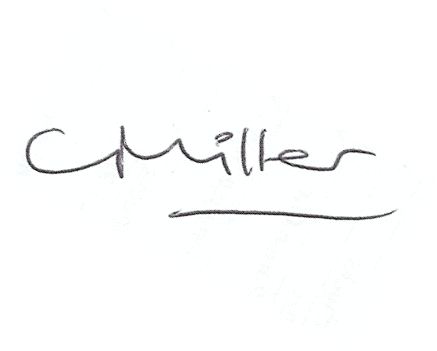 Claire Miller, Parish Clerk